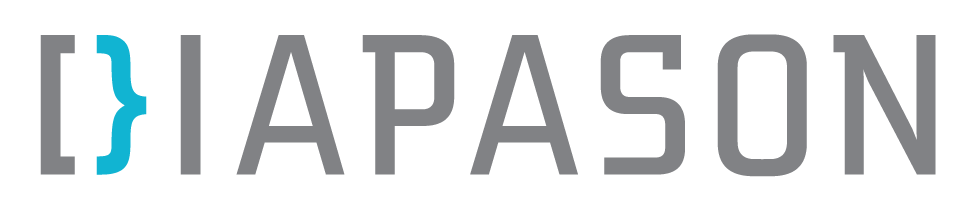 Scénario pédagogique	Informations générales* L’étudiant a accès à Internet.DéroulementClientèleCégepCompétenceTrouver l’informationDurée35 minutes Niveau recommandéUtiliser les fonctionnalités des outils de rechercheMatériel nécessaire*Tutoriel Utiliser la recherche par zonesImpressions de l’aide mémoireTutoriel Utiliser la recherche par zonesImpressions de l’aide mémoireTutoriel Utiliser la recherche par zonesImpressions de l’aide mémoireActivitéÉtapesMatérielDuréeIntroductionMot de bienvenue.Se rendre sur le site web d’un outil de recherche choisi par le professeur en affichant l’écran devant la classe (par exemple, l’outil de recherche Koha).Faire une recherche sur un sujet ou un auteur (par exemple, Jean Piaget) en utilisant la zone par défaut (tous les mots/champs) pour montrer que cette zone donne trop de résultats mais qui ne sont pas tous pertinents.Montrer brièvement les autres zones de l’outil de recherche. Elles seront expliquées plus en détail pendant la visualisation du tutoriel.Spécifier l’objectif de la séance.Exploiter les zones dans un outil de recherche.10 minUtiliser les zones de rechercheFaire visualiser le  tutoriel.Tutoriel Utiliser la recherche par zones10 minExerciceEn équipe, demander aux étudiants de faire une recherche dans un outil et sur un sujet choisis par le professeur (par exemple, effectuer une recherche sur ce qui a été écrit sur Victor Hugo ainsi que sur les œuvres qu’il a écrits) en utilisant les différentes zones de l’outil (tous les mots, auteur, sujet, titre). Demander aux étudiants :Quelles différences avez-vous remarqué en faisant la recherche d’informations par chaque zone?Afficher les résultats sur le tableau tout en soulignant la pertinence et le nombre des résultats obtenus en utilisant chaque zone de recherche.10 minConclusionRappeler l’importance d’utiliser les zones dans un outil de recherche pour obtenir rapidement des résultats plus précis.Remettre l’aide mémoire si désiré.Mot de la fin.Aide mémoire5 min